1. Prvo preuzmite i instalirajte aplikaciju sa Google Play/ App store trgovine 

Google playhttps://play.google.com/store/apps/collection/cluster?clp=wgYkCiAKGnR3Lm1vYmlsZWFwcC5xcmNvZGUuYmFubmVyEAEYAxgB:S:ANO1ljK6eII
App store
https://itunes.apple.com/us/app/qr-reader-for-iphone/id368494609?mt=8&ign-mpt=uo%3D22. Potom jednostavno pokrenite aplikaciju i uperite kameru telefona ka barcode-u ili QR kodu. 3. Čim aplikacija prepozna QR ili barcode, on će ga skenirati i očitati sve informacije koje on nosi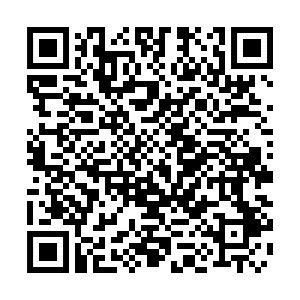 